Ad SOYAD										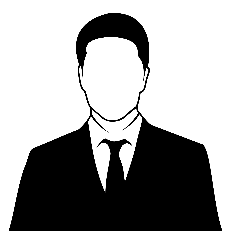 Adres:					          Telefon:                       Eposta:Kişisel BilgilerÖğrenim BilgileriMesleki Bilgilerİş TecrübesiSeminer ve KurslarBilgisayar BilgisiReferanslarT.C. Kimlik No:Pasaport:Askerlik Durumu:Cinsiyet:Sabıka Kaydı:Sürücü Belgesi:Engel Durumu:Doğum Tarihi:Boy/Kilo:Vatandaşlık:Mezuniyet TarihiLisansBölüm AdıÜniversite AdıMezuniyet TarihiLiseBölümOkul AdıMesleğiÖğrenme TürüBelge TürüBelge TarihiMeslek YazınızOkul-EğitimÇalışma TarihleriGörevŞirket-ŞehirÇalışma TarihleriGörevŞirket-ŞehirÇalışma TarihleriGörevŞirket-ŞehirÇalışma TarihleriGörevŞirket-ŞehirÇalışma TarihleriGörevŞirket-ŞehirKurs TarihiKurs AdıKurs Alınan Kurum ya da FirmaKurs TarihiKurs AdıKurs Alınan Kurum ya da FirmaKurs TarihiKurs AdıKurs Alınan Kurum ya da FirmaMS Word: Çok İyiMS Excel: İyi10 Parmak Klavye: İyiDiğerİletişim BilgisiGöreviŞirket-Şehirİletişim BilgisiGöreviŞirket-Şehirİletişim BilgisiGöreviŞirket-Şehir